Конспект урока по английскому языку на тему: "Past Simple Tense”(5 класс) (закрепление)Цель: к концу урока учащиеся должны составить монологическое высказывание в объеме 8-9 предложений, используя Обычное Прошедшее время.Задачи:повторить грамматический материал предыдущих уроков;закрепить конструкции as…as, not as…as, используя раздаточный материал (карточки);закрепить написание форм неправильных глаголов через игру;закрепить навыки работы в группах.Оборудование:карточки с названиями животных;карточки с предложениями.Ход урока1. ПриветствиеGood morning, my dear friends! I am glad to see you, sit down, please. Today we will have the competition. I’ll divide you into two groups. (класс делится на 2 группы).Now, you must guess what the theme of our lesson is.(Я называю слова на русском языке, а учащиеся. При переводе их на английский язык, записывают первые буквы каждого слова из которых получается название темы урока). Работа в группах на время.Свинья (pig), яблоко (apple), улица (street), стол (table), палатка (tent), слон (elephant), нос(nose), видеть (see), кушать (eat) PAST TENSE.2. ЛексикаNow, let’s remember unregularly verbs. (На доске записаны первая форма неправильных глаголов, задача учащихся как можно быстрее написать вторую форму данного глагола). Let’s begin!See	                      swimBegin                                         writeCome                                      readDo                                           runBuy                                         makeSo, I have some pictures with animals. We make sentences about them. (на карточках изображены животные, а на обратной стороне слово. Учащиеся должны составить предложение про данное животное, используя конструкцию as…as, not as…as.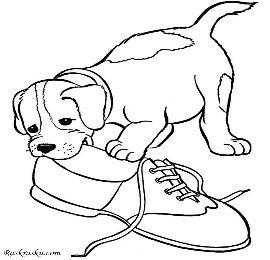 	На обратной стороне написано FUNNY. (можно придумать разные картинку, всего их должно быть 6 по 3 каждой команде)3.Физкультминутка: степени сравнения прилагательных( простое прилагательное нет хлопка, сравнительная степень прилагательного-1 хлопок, превосходная степень прилагательного – 2 хлопка)4.грамматикаI’ll give you a card with some sentences. Please, open the brackets using the verb in the Past Simple Tense and translate. a) I (to do) morning exercises.  b) He (to work) at a factory.   c) They (to drink) tea every                                        day.   d) Mike (to be) a student.   e) Helen (to see) a car.  Понимание текста.Now, listen to me attentively! I’ll read you one little story and you try to draw what you hear. (учащиеся слушают текст и рисуют все те детали, о которых говорилось в тексте).Текст.It was the best day in my life. I and my father played football yesterday.my mother cooked a tasty cake. There were many beautiful flowers near my house. Birds sang me songs. My sister sat under the tree and read the book. I liked my weekend very much.Учащимся предлагается составить рассказ по рисунку, используя простое прошедшее время, в объёме 8-9 предложений.7. Заключительный этапThank you for the lesson. You are the best! I give you mark…(выставление оценок)Write down your homework (story about your weekend (10 sentences).The lesson is over. Bye-bye!